Religia klasa ITemat: Zesłanie Ducha ŚwiętegoCzytamy:„Kiedy nadszedł wreszcie dzień Pięćdziesiątnicy, znajdowali się wszyscy razem na tym samym miejscu.  Nagle dał się słyszeć z nieba szum, jakby uderzenie gwałtownego wiatru, i napełnił cały dom, w którym przebywali.  Ukazały się im też języki jakby z ognia, które się rozdzieliły, i na każdym z nich spoczął jeden. I wszyscy zostali napełnieni Duchem Świętym, i zaczęli mówić obcymi językami, tak jak im Duch pozwalał mówić.” (Dz 2, 1-4)Czytamy:Po śmierci i zmartwychwstaniu Pana Jezusa Apostołowie na początku nie mieli odwagi mówić innym o Jezusie, ponieważ bali się, że ludzie będą się z  nich wyśmiewać albo zrobią im krzywdę. Pewnego dnia wszyscy przebywali w jednej sali. Nagle, coś wydarzyło. Nagle usłyszeli z nieba szum, jakby uderzył gwałtowny silny wiatr, który napełnił cały dom. Ukazały się też języki ognia, nad każdym uczniem jeden. Wiatr i ogień były znakami, dzięki którym Apostołowie poczuli, że coś ważnego się dzieje. Nie widzieli nikogo, ale poczuli odwagę, moc i radość. Poczuli, że już nie boją się pójść do ludzi i powiedzieć im o Jezusie, który żyje, który naprawdę zmartwychwstał.W naszym życiu też był taki ważny dzień, w którym Bóg dał nam Ducha Świętego. Był to nasz chrzest. Od tamtej chwili mówimy, że Bóg jest naszym Ojcem i że nas kocha.Oglądamy film:https://www.youtube.com/watch?v=6UAHAhFNQToWykonujemy zadania pod tematem nr 39 w podręczniku.Dla osób nie posiadających podręcznika przesyłam kolorowankę: 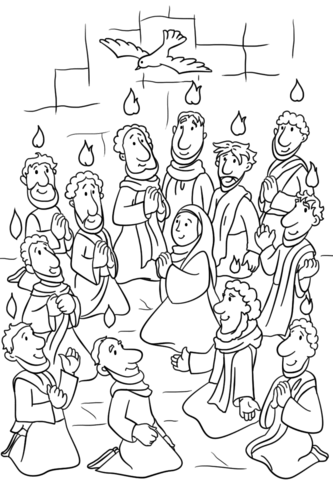 